Fall 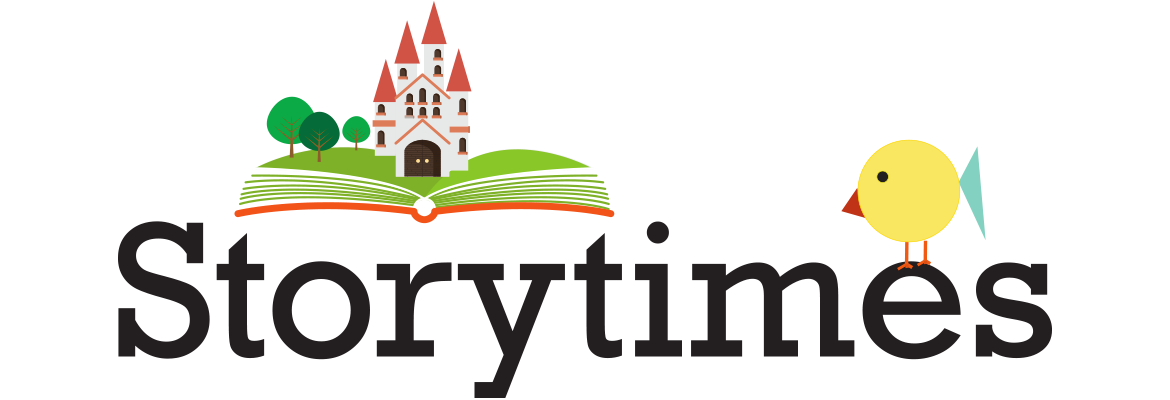 2021Acton Memorial Library, www.actonmemoriallibrary.org Baby & Toddler storytime held on Tuesdays thru 10/26/21 from 9:30-10 outdoors.Preschool storytime (ages 3+) held on Thursdays 10-11:00 outdoors thru 10/28/21. No registration required for either program – held indoors in inclement weather.Bedford Public Library, www.bedfordlibrary.netThis library has a monthly virtual Homeschool Book Club open to all, whether homeschooling typically or temporarily. Two age groups: 8-11 and 12+, where kids read an assigned book (available on Hoopla) and discuss it.  Outdoor storytimes will take place weather permitting – check calendar, scheduling month-to-month.Tuesdays at 10:30, Storyplay for ages 0-5, story, songs, play stations, toys, crafts, lawn games.Wednesday at 10:30, Family Storytime.  Thursday at 10:30, Move & Groove for ages 0-5, music & movement.Sargent Memorial Library, Boxborough, www.boxlib.org Monthly Saturday Baby Lapsit Storytime for 0-18 Mos. Storytime followed by an informal playgroup. 11-11:3018 mo. to Pre-K Stories and Songs meets Mondays at 11:00 and Tuesdays at 11:00.Ages 5 & Up Crafternoons held on Tuesdays, 4-4:45, and Lego Club held on Wednesdays 2-3:30.STEM & History Group for 2nd-5th Graders held Thursdays.Gleason Library, Carlisle, www.gleasonlibrary.org Storytime for ages 3-6 on the lawn will be held on Tuesdays, 10:30-11 thru October 19. Register for each date.Pajama Storytime via Zoom on Tuesdays, 6:30-7 thru November 23. Register for link.Concord Public Library, Event Calendar | News & Events | Concord Free Public Library (concordlibrary.org)Baby Time held outdoors at 1317 Main St, W. Concord Church, on Mondays 11-11:45, 0-12 mos. Drop in.Ages 5 & Under outdoor storytime held Mondays, 10:30-11 at Main Library garden, 129 Main St. Drop in.Alphabet Storytime for ages 5 & under held Wednesdays, 10:30-11, 129 Main St. Drop in.Zoom storytimes for 5 & under on Thursdays, 10-10:30. Register Monthly Storytime & Indoor Swimming at Beede Pool on Fridays, 11:30-12:30. Register.Monthly Rockabye Beats music concert on the lawn at 129 Main Street, 10:30-11. Drop in.Monthly Nature Connections programs in the garden at 129 Main St with live animals. RegisterPuppet Theatre Live on Fridays at 129 Main Street Garden 10:30-11, Drop in.Messy Fun socially-distanced stations for ages 5 & under from 11-12 on Thursdays at Fowler, 1322 Main St.Thursdays, 10:30-11, Favorite New Picture Books & early literacy skills drop in at 129 Main Street garden.Harvard Public Library, https://www.harvardpubliclibrary.org/services/eventsAll storytimes held outdoors under a tent, with preregistration required: https://forms.gle/ku8orCyKE8NYZXoC6Mother Goose on the Loose for Ages 0-2 held Monday & Thursdays at 10:302 & 3 Year Olds held Wednesdays at 10:304 & 5 Year Olds held Mondays at 1:30Reuben Hoar Library, Littleton, LibraryInsight (children’s calendar)The library now has a special Facebook page for children’s posts and story times.  RHL Children's Page | FacebookThe library is moving across the parking lot to its new building in September with an Open House Party on September 24 & 25. For the storytime schedule after the move, email rhlchildrensroom@littletonlibrary.org or join the FB page above.Lincoln Public Library, http://lincolnpl.org/Outdoor Fall Storytime for preschoolers and younger on Tuesdays thru October 19, 10-10:30. Drop in.Parent/Child Book Group held monthly for grades 2-3 on Mondays, 6-6:45 via zoom. Email dleopold@minlib.netMaynard Public Library, https://www.maynardpubliclibrary.org/Baby storytime held outdoors on the patio, Mondays, 11:00, with Ms. Casey. Sept. 20-Dec.13. Rain = zoom. For 0-2 years, older siblings welcome. Register:  EventKeeper - Popup EventOutdoor Storytime held on Tuesdays, 3:30 with Mr. Mark. Register: http://www.eventkeeper.com/mars/xpages/xp_newpopevent.cfm?zeeOrg=MAYNARD&EventID=6707693&sw=1600Goodnow Library, Sudbury, https://goodnowlibrary.org/calendar/, Goodnow Library - Home | FacebookDrop in programs thru September include:Family Storytimes live on the lawn at Wayside Inn Chapel, 35 Dutton Rd. Held on FB Live if rain. 10:30-11.Sept. 13 & 27, Music Makers live on the lawn at Wayside Inn Chapel, 35 Dutton Rd., 10:30-11. FB Live if rain.J.V. Fletcher Library, Westford, https://westfordlibrary.org/, 978-399-2302Please send a request to join the private J.V. Fletcher Library Youth Services Department Facebook page to see all kinds of other fun posts and news from your friends in Youth Services. Fall Registration takes place beginning September 13 at 6:30 p.m. for the following programs:Mother Goose for babies & older outdoors on Thursdays or Mondays at 10:30-11:15. Zoom if rain.ABC & Me for ages 2-5 (sibs okay) on Tuesdays, 10:30 or 1:15 held indoors with masks.Wiggles & Giggles for ages 3-5 on Mondays at 1:15 held indoors with masks.Tales & Tunes for ages 3 and under held on Wednesdays, indoors with masks, 10:30-11.P.J. Storytime held monthly on a Monday evening, 6:30 pm, via zoom for ages 3-7.